Ogólnopolski program poprawy stanu zdrowia 
i sprawności fizycznej uczniów klas I – IIIpn. „Mały Mistrz” 2024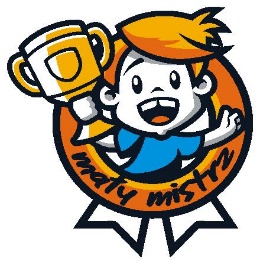 DIAGNOZAGłówną ideą Programu jest zachęcenie uczniów klas I-III szkół podstawowych do zdobywania nowych umiejętności ruchowych oraz podnoszenia sprawności fizycznej, kształtowania odpowiednich nawyków i postaw, w tym zwłaszcza dotyczących zdrowego stylu życia, a także podniesienie atrakcyjności zajęć, wzmocnienie roli nauczyciela edukacji wczesnoszkolnej i wychowania fizycznego. Istnieje realna potrzeba metodycznego i organizacyjnego wzmocnienia zajęć wychowania fizycznego w klasach I – III szkół podstawowych. W ponad 90% szkół, zajęcia WF w klasach   I – III prowadzone są przez nauczycieli edukacji wczesnoszkolnej, w części nie dysponujących wystarczającą wiedzą w zakresie odpowiedniego kształtowania aktywności fizycznej. Także 90% zajęć pozalekcyjnych w ramach programu Szkolny Klub Sportowy kierowanych jest do innych niż uczniowie klas I-III grup wiekowych.A to przecież w okresie wczesnoszkolnym, tak zwanym „złotym wieku szkolnym”, dzieci z dużą łatwością zdobywają nowe wiadomości i umiejętności, w tym także z zakresu wychowania fizycznego    Biuro Szkolnego Związku Sportowego „Opolskie” w Opolu. Najczęściej w wieku 6 – 10 lat objawiają się talenty sportowe, a wrodzona, biologiczna skłonność do ruchu sprzyja wdrażaniu do treningu i do podejmowania bardziej systematycznego wysiłku.Nauczyciele edukacji wczesnoszkolnej i współpracujący z nimi nauczyciele wychowania fizycznego zostaną zachęceni do udziału w programie, którego realizacja zaspokaja w dużej części zadania, które postawiono przed szkołami.GŁÓWNE CELEGłównymi celami stawianymi przed programem Mały Mistrz są:stworzenie warunków do stymulowania i kształtowania nawyku podejmowania aktywności fizycznej przez dzieci,stworzenie warunków do poprawy sprawności fizycznej, stanu zdrowia oraz jakości życia dzieci              i młodzieży, w tym profilaktyka nadwagi i otyłości, promocja zdrowego i aktywnego stylu życia wśród dzieci i młodzieży,promocja różnych sportów wśród dzieci,wsparcie kadr pracujących z dziećmi i młodzieżą.PODSTAWOWE ZAŁOŻENIA PROGRAMOWE w 2024 ROKUW założeniach projekt może być skierowany do ok. 3.000 szkół, 10.000 klas i ok. 200.000 dzieci z klas I-III. Mamy nadzieję, że będzie kontynuowany w kolejnych latach zwiększając ilość klas i dzieci objętych programem. W województwie opolskim możemy utworzyć 288 grup-klas.Zakłada realizację w każdej szkole i klasie zgłoszonej do programu cyklu lekcji wychowania fizycznego prowadzonych zgodnie z założeniami Małego Mistrza. Dodatkowo umożliwia prowadzenie jednej godziny takich zajęć tygodniowo w każdej klasie począwszy od 1 września 2024 roku przez nauczyciela edukacji wczesnoszkolnej, który tą lekcję będzie prowadził wspólnie z nauczycielem wychowania fizycznego. Wynagrodzenie nauczyciela wychowania fizycznego prowadzącego takie zajęcia wyniesie 60 zł brutto za godzinę lekcyjną (45 minut) zajęć i będzie płatne ze środków Ministerstwa Sportu  i Turystyki. Nauczyciele przed rozpoczęciem zajęć zostaliby przeszkoleni podczas specjalnych konferencji w województwach prowadzonych przez pracowników uczelni wyższych, metodyków oraz najbardziej doświadczonych nauczycieli - praktyków. Przewidujemy dodatkowe formy szkoleń  w trakcie trwania roku szkolnego.Założeniem programu jest takie poprowadzenie lekcji wychowania fizycznego, żeby ich uczestnicy         w ciągu roku szkolnego uczestniczyli  w 6 blokach umiejętności sportowych:Rowerzysta – TurystaGimnastyk – TancerzPiłkarzPływakLekkoatletaNarciarz – Saneczkarz – Łyżwiarzz możliwością ich modyfikowania w związku z umiejętnościami nauczyciela, tradycji szkoły  i innych czynnikówProjekt zakłada wyposażenie szkół, które przystąpią do programu w sprzęt sportowy dedykowany najmłodszym uczniom, którzy najczęściej pomijani są w zakupach dokonywanych przez szkoły. Wartość kompletu sprzętu sportowego dla każdej z klas przyjętych do programu i przekazanego szkole w 2024 roku wyniesie 1160  zł 	Ten specjalny sprzęt ma zachęcić dzieci do sportowania się m.in poprzez atrakcyjny wygląd, miękkość, dostosowanie rozmiaru, itp.Nauczyciele otrzymają specjalny Poradnik dla nauczycieli realizujących zadanie z opisem realizacji poszczególnych sprawności, przykładami zajęć i ćwiczeń i innymi zagadnieniami Każde dziecko uczestniczące w programie otrzyma jego legitymację, a nauczyciele komplety wlepek poświadczających zdobycie przez uczestników poszczególnych sprawności do przekazania dzieciom po ich zdobyciuKażdy uczestnik programu uczestniczyć będzie w specjalnym teście sprawnościowym, z próbami dostosowanymi do wieku dzieci. Test przeprowadzany były na początku i końcu roku szkolnego. Przewidujemy działania promocyjne związane z Małym Mistrzem w wybranych szkołach, m.in.:Organizację w każdej szkole Wywiadówki z Kultury Fizycznej – spotkania  z rodzicami, na którym omawiane byłyby sprawy związane ze zdrowiem i sprawnością fizyczną, prezentowana wiedza dotycząca najważniejszych problemów zdrowotnych danej klasy oraz pokazywane praktyczne przykłady możliwej współpracy rodziców przy realizacji założeń programu i wspólnego, rodzinnego „sportowania się”. Koszty organizacji wywiadówek płatne ze środków MSiTOrganizację Lekcji z Mistrzem – spotkań ze znanymi sportowcami, którzy oprócz poprowadzenia specjalnych lekcji wf zachęcaliby dzieci swoim przykładem do aktywności fizycznej. Także to działanie będzie płatne ze środków MSiTOrganizację specjalnych imprez sportowo-rekreacyjnych (także rodzinnych) promujących różne formy aktywności. Odbędą się one w wytypowanych szkołach w okresie listopad-grudzień, a koszt organizacji imprez pokryty zostanie ze środków MSiTPowstała specjalna strona internetowa programu Mały Mistrz www.malymistrz.szs.pl, która oprócz funkcji administracyjnej oraz dziennika elektronicznego dla nauczycieli prowadzących zajęcia pozalekcyjne, będzie miejscem wymiany doświadczeń, dobrych praktyk oraz zamieszczania materiałów szkoleniowych.	Jak pewnie część z Państwa pamięta Szkolny Związek Sportowy prowadził przez dwa lata Ogólnopolski program Mały Mistrz w latach 2014-2015 i był on bardzo pozytywnie oceniany przez uczestników, nauczycieli  i rodziców. Mamy nadzieję, że tak będzie i w tym roku.